2021 Microenterprise Vendor FormSign up to be a Microenterprise Vendor at the 2021 Employment First VIRTUAL Conference!  The All Abilities Market is an online marketplace where microenterprise owners and artists can sell their products and/or services.  You have the unique opportunity to join this marketplace and sell online, not only at the Employment First Conference but all year long!  Support is available to help you get set up in the All Abilities Market.  Details:Each business owner will be listed in the conference program. Each business owner is invited to participate in the Night Market the evening of May 12th to promote his/her products.  The night market will run from approximately 5-6:30p.m.  Business owners do not need to attend the entire time. It is free to set up an online profile on the marketplace and to participate in the Night Market.This application form is due by April 5, 2021.
Business Owner Requirements: Business owners will work with the All Abilities Market team to create a profile on the All Abilities Market webpage, if the business owner does not yet have one.  Check out the market here:  www.allamarket.org  Business owners need to set up a PayPal or Venmo account to receive payments. Business owners need to be able to ship all orders to customers.   _______________________________________________________________________________________

Application Form: Company Name:      Contact Name and Title:      Your Company/On-line Store Website Address (if you have one):      Email:      			Phone Number:      Products and/or services to be promoted:      Do you want to participate in the Night Market on May 12?         Yes                No
Turn to see page 2Please email this form along with a picture of yourself and some promotional materials to Shannon Webb at shannon@incontrolwisconsin.org by April 5, 2021.       ________________________________________________________________________________________	If you have additional needs or questions, please contact:  Shannon Webb at shannon@incontrolwisconsin.org  or 608-318-0700Please note:  This opportunity is for self-employed business owners with disabilities.  Applications from service providers or other organizations will not be accepted. If you are an organization wishing to exhibit at the virtual conference, please refer to the EF Virtual Conference Sponsorship Form.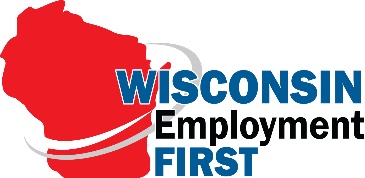     2021 WI EMPLOYMENT FIRST CONFERENCE                      More Than a Job: Harnessing the Power of Person-Centered Thinking to Raise Expectations and Drive Innovation                                        May 13, 2021